Nos mots de la semaine  -  Du 15 au 19 janvierThème : La nourriture1. le fruit2. le miel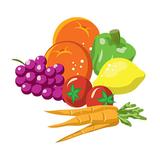 3. le pain4. l’oignon5. le riz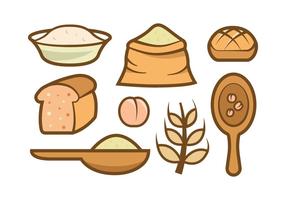 6. la carotte7. la banane8. la soupe9. le citron10. la viande